Publicado en Madrid el 04/08/2021 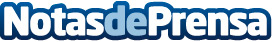 GAT lleva a cabo para el fondo ACTIVUM SG las labores de take over operativo y apoyo del Nobu Hotel de BarcelonaGestión de Activos Turísticos lleva siete meses participando con la propiedad en cuestiones tan importantes como la toma de control de la operación del activo, en la implementación de los nuevos sistemas tecnológicos y en el asesoramiento sobre la gestión de los recursos humanosDatos de contacto:Comunicación de GAT91 432 49 05Nota de prensa publicada en: https://www.notasdeprensa.es/gat-lleva-a-cabo-para-el-fondo-activum-sg-las Categorias: Nacional Turismo Recursos humanos http://www.notasdeprensa.es